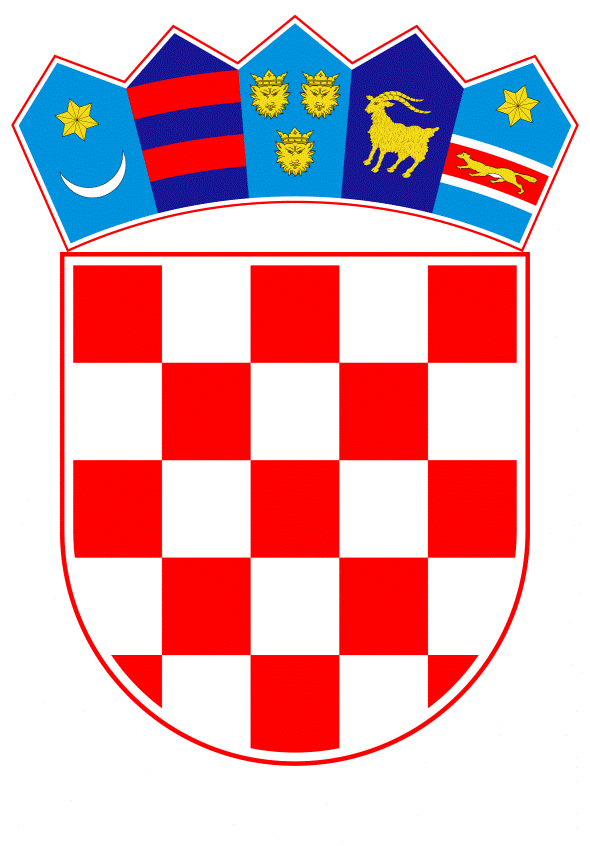 VLADA REPUBLIKE HRVATSKEZagreb, 13. listopada 2020.______________________________________________________________________________________________________________________________________________________________________________________________________________________________PrijedlogNa temelju članka 8. i članka 31. stavka 2. Zakona o Vladi Republike Hrvatske (Narodne novine, br. 150/11, 119/14, 93/16 i 116/18), Vlada Republike Hrvatske je na sjednici održanoj _______________ 2020. donijela O D L U K Uo dodjeli sredstava bolničkim zdravstvenim ustanovama kojima je osnivač Republika Hrvatska za podmirivanje dijela dospjelih obveza prema dobavljačima lijekova, potrošnog i ugradbenog medicinskog materijalaI.Sredstva u iznosu od 868.133.227,00 kuna rasporedit će se bolničkim zdravstvenim ustanovama kojima je osnivač Republika Hrvatska (u daljnjem tekstu: bolničke zdravstvene ustanove) za podmirivanje dijela dospjelih obveza prema dobavljačima lijekova, potrošnog i ugradbenog medicinskog materijala.Sredstva iz stavka 1. ove točke koja se doznače bolničkim zdravstvenim ustanovama su namjenska sredstva koja se moraju iskoristiti isključivo za podmirivanje dijela dospjelih obveza bolničkih zdravstvenih ustanova prema dobavljačima lijekova, potrošnog i ugradbenog medicinskog materijala prema kriteriju ročnosti dospjelih obveza, na način da se najstarije dospjele obveze prvo plaćaju.II.Sredstva iz točke I. ove Odluke Ministarstvo zdravstva doznačit će bolničkim zdravstvenim ustanovama, na sljedeći način: -	Kliničkom bolničkom centru Zagreb, iznos od 309.550.903,00 kuna-	Kliničkom bolničkom centru Sestre milosrdnice, iznos od 138.923.967,00 kuna-	Kliničkom bolničkom centru Rijeka, iznos od 60.960,00 kuna-	Kliničkom bolničkom centru Split, iznos od 142.319.628,00 kuna-	Kliničkom bolničkom centru Osijek, iznos od 98.672.524,00 kuna-	Kliničkoj bolnici Dubrava Zagreb, iznos od 106.509.895,00 kuna -	Kliničkoj bolnici "Merkur", iznos od 18.668.605,00 kuna -	Klinici za infektivne bolesti "Dr. Fran Mihaljević", iznos od 27.383.194,00 kuna -	Klinici za dječje bolesti Zagreb, iznos od 9.753.423,00 kuna-	Nacionalnoj memorijalnoj bolnici Vukovar, iznosu od 16.290.128,00 kuna. III.Za provedbu ove Odluke sredstva iz točke I. osigurana su Zakonom o izmjenama i dopunama Zakona o izvršavanju Državnog proračuna Republike Hrvatske za 2020. godinu (Narodne novine, broj 124/20), na Razdjelu 096 - MINISTARSTVO ZDRAVSTVA, na aktivnostima administracije i upravljanja zdravstvenih ustanova navedenih u točki II. ove Odluke.  IV.Zadužuju se bolničke zdravstvene ustanove iz točke II. ove Odluke da, u roku od sedam dana od dana doznake sredstava od strane Ministarstva zdravstva, pisanim putem Ministarstvu zdravstva te na e-mail: planiranje.proracuna@miz.hr, dostave izvješće o utrošku sredstava s pripadajućim dokazima iz kojih je vidljivo da su sredstva utrošena pravodobno i namjenski sukladno odredbama ove Odluke. V.Zadužuje se Ministarstvo zdravstva da o provedbi ove Odluke izvijesti Ministarstvo financija u roku od 30 dana od dana njezinog stupanja na snagu. VI.Zadužuje se Ministarstvo zdravstva da o donošenju ove Odluke izvijesti bolničke zdravstvene ustanove iz točke II. ove Odluke. VII.Ova Odluka stupa na snagu danom donošenja. KLASA: URBROJ: Zagreb, PREDSJEDNIKmr. sc. Andrej PlenkovićO B R A Z L O Ž E N J EU cilju rješavanja problema vezano za dospjele nepodmirene obveze u sektoru zdravstva, a radi zadržavanja jednake razine zdravstvene zaštite na cijelom području Republike Hrvatske i osiguranja nesmetanog funkcioniranja bolničkih zdravstvenih ustanova kojima je osnivač Republika Hrvatska te podmirivanja njihova dugovanja prema dobavljačima lijekova, potrošnog i ugradbenog medicinskog materijala, predlaže se da Vlada Republike Hrvatske donese predmetni Prijedlog odluke.Sredstva za podmirenje dijela dospjelih obveza zdravstvenih ustanova prema dobavljačima lijekova, potrošnog i ugradbenog medicinskog materijala, kojima je osnivač Republika Hrvatska osigurana su Zakonom o izmjenama i dopunama Zakona o izvršavanju Državnog proračuna Republike Hrvatske za 2020. godinu („Narodne novine“, broj 124/20), uzimajući pritom u obzir kriterij dospjelosti nepodmirenih obveza. Za provedbu ove odluke sredstva u iznosu od 868.133.227,00 kuna, osigurana su izravno na proračunskim pozicijama zdravstvenih ustanova izmjenama i dopunama Državnog proračuna za 2020, na Razdjelu 096 - MINISTARSTVO ZDRAVSTVA, KBC Zagreb na aktivnosti A891001 - Administracija i upravljanje u iznosu od 309.550.903,00 kuna; Klinički bolnički centar Sestre milosrdnice na aktivnosti A895001 - Administracija i upravljanje u iznosu od 138.923.967,00 kuna; Klinički bolnički centar Rijeka na aktivnosti A882001 - Administracija i upravljanje u iznosu od 60.960,00 kuna; Klinički bolnički centar Split na aktivnosti A885001 - Administracija i upravljanje u iznosu od 142.319.628,00 kuna; Klinički bolnički centar Osijek na aktivnosti A890001 - Administracija i upravljanje u iznosu od 98.672.524,00 kuna; Klinička bolnica Dubrava Zagreb na aktivnosti A883001 - Administracija i upravljanje u iznosu od 106.509.895,00 kuna; Klinička bolnica "Merkur" na aktivnosti A889001 - Administracija i upravljanje u iznosu od 18.668.605,00 kuna; Klinika za infektivne bolesti "Dr. Fran Mihaljević" na aktivnosti A893001 - Administracija i upravljanje u iznosu od 27.383.194,00 kuna; Klinika za dječje bolesti Zagreb na aktivnosti A892001 - Administracija i upravljanje u iznosu od 9.753.423,00 kuna; Nacionalna memorijalna bolnica Vukovar na aktivnosti A929002 - Administracija i upravljanje u iznosu od 16.290.128,00 kuna. Bolničke zdravstvene ustanove kojima je osnivač Republika Hrvatska obvezne su u roku od sedam dana od dana doznake sredstava od strane Ministarstva zdravstva pisanim putem Ministarstvu zdravstva dostaviti izvješće o utrošku sredstava s pripadajućim dokazima iz kojih je vidljivo da su sredstva utrošena pravodobno i namjenski. Ministarstvo zdravstva obvezuje se da o provedbi ove Odluke izvijesti Ministarstvo financija. Ministarstvo zdravstva zadužuje se da o donošenju ove Odluke izvijesti bolničke zdravstvene ustanove kojima je osnivač Republika Hrvatska.Predlagatelj:Ministarstvo zdravstvaPredmet:Prijedlog odluke o dodjeli sredstava bolničkim zdravstvenim ustanovama kojima je osnivač Republika Hrvatska za podmirivanje dijela dospjelih obveza prema dobavljačima lijekova, potrošnog i ugradbenog medicinskog materijala